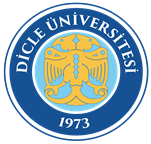 T.C.D.Ü. DİŞ HEKİMLİĞİ FAKÜLTESİ HASTANESİ 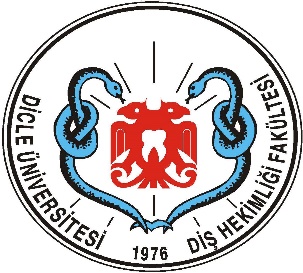 ÇALIŞAN MEMNUNİYET ANKET SONUÇLARIÇALIŞAN MEMNUNİYET ANKET SONUÇLARIÇALIŞAN MEMNUNİYET ANKET SONUÇLARIÇALIŞAN MEMNUNİYET ANKET SONUÇLARIÇALIŞAN MEMNUNİYET ANKET SONUÇLARIÇALIŞAN MEMNUNİYET ANKET SONUÇLARIÇALIŞAN MEMNUNİYET ANKET SONUÇLARIÇALIŞAN MEMNUNİYET ANKET SONUÇLARIÇALIŞAN MEMNUNİYET ANKET SONUÇLARIÇALIŞAN MEMNUNİYET ANKET SONUÇLARIÇALIŞAN MEMNUNİYET ANKET SONUÇLARIÇALIŞAN MEMNUNİYET ANKET SONUÇLARIÇALIŞAN MEMNUNİYET ANKET SONUÇLARIÇALIŞAN MEMNUNİYET ANKET SONUÇLARIÇALIŞAN MEMNUNİYET ANKET SONUÇLARIÇALIŞAN MEMNUNİYET ANKET SONUÇLARIYILLAR201820192020202120222023Yıllık Ort.(%)67,566.8052,5543992451,67139704